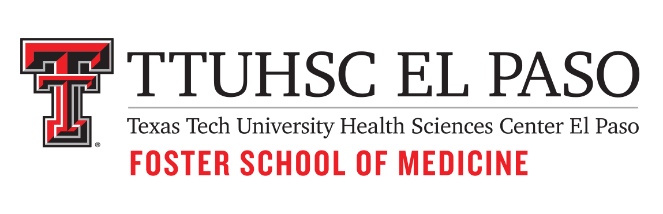 2024 Comprehensive Performance EvaluationApplication for Tenured FacultyPresent Title (Check one of the following): This section is to be completed by the Office of Faculty AffairsNotice: In accordance with decisions issued by the State of Texas Office of the Attorney General regarding privacy of documents, TTUHSC El Paso acknowledges and maintains that all materials collected or generated as part of the PLFSOM Comprehensive Performance Evaluation review file constitute medical peer review documents. As such, this confidential information is not available to others outside the Comprehensive Performance Evaluation review process, including the faculty applicant. The prohibition against disclosing medical peer review information includes, but is not limited to, the dossier, communications regarding the Comprehensive Performance Evaluation review process, peer evaluation forms, and recommendations by the CFAPTA, the Associate Dean for Faculty Affairs, the department chairs and the Dean respectively.General InformationEducationPostdoctoral Education (Including Residencies and Fellowships)HonorsSpecialty and Sub-Specialty Board CertificationsSociety MembershipsLocal (Elected/Non-elected)Regional (Elected/Non-elected)National/International (Elected/Non-elected)Positions HeldTeachingFor all teaching sections below, only enter information for the previous six years. Please refer to Section C of the PLFSOM Guidelines for Faculty Appointment, Tenure and Promotion.Teaching ResponsibilitiesTeaching responsibilities (includes teaching to students, residents, fellows, continuing medical education, and/or lay public)Teaching of medical students, residents, and fellowsContinuing medical educationEducational activities for the lay publicEducation administrationEducational committeesAccomplishments in the scholarship of teachingLocal, regional, national/international: educational awards or innovation in educationInnovations in educationEducation recognitions/awards Mentoring of learnersStudents, residents, fellows, faculty, and othersUndergraduate students, high school students, and othersGraduate studentsMedical studentsPostdoctoral fellows, research associates, residents, and fellowsFacultyScholarshipFor all scholarship sections below, only enter information for the previous six years.Please refer to Section D of the PLFSOM Guidelines for Faculty Appointment, Tenure, and Promotion. Do not include any works in “submitted” or “in preparation” status.Accomplishments in the scholarship of discoveryPublications Published articles and case reportsArticles and case reports in pressBooks, chapters in books, and monographsAbstractsExhibits and productionsInvited presentationsPatentsExtramural professional serviceManuscript reviewer for the following journals (dates not required)Consultant to government agencies, private industries, or other organizationsOfficer or committee member of scientific or professional organizations Member of research grant study sections (e.g. NIH, AHA, Western Review Consortium)Member of editorial boards (e.g. circulation research) Grants to support scholarly workIntramural awards (e.g. seed grants)Extramural awardsLocal but not from TTUHSC or TTUHSC El PasoState and/or regionalNational and/or international Grants reviewed but not fundedGrants submitted and under reviewSponsored clinical trials and drug studiesAccomplishments in the scholarship of applicationAccomplishments in the scholarship of integrationRecognitions/awards for accomplishments in scholarshipClinical ServiceFor all clinical service sections below, only enter information for the previous six years.Please refer to Section E of the PLFSOM Guidelines for Faculty Appointment, Tenure, and Promotion.Clinical Service ResponsibilitiesClinical Services Including Consultations In-Patient Clinical ActivityOut-Patient Clinical ActivityTelemedicine ActivityYour Hospital AppointmentsClinical Service ProductivitiesIn-PatientOut-PatientTelemedicineClinical Service ContractsOther Accomplishments in Clinical ServiceClinical LeadershipRecognition or AwardsInnovationAcademically-related Public ServiceFor all academically-related public service sections below, only enter information for the previous six years.Please refer to Section F of the PLFSOM Guidelines for Faculty Appointment, Tenure, and Promotion. Administrative Positions HeldDepartmentalHospitalInstitutional (TTUHSC El Paso and its component schools)State and RegionalNational and International Other Academically-related Public Service AccomplishmentsRecognitionInnovationElected, Appointed, or Voluntary PositionsLocalState and RegionalNational and International AppendicesFor all sections below, only provide supplementing documents for the last six years. Teaching ActivitiesStudent/resident teachingContinuing medical educationScholarly WorksClinical ServicePersonal StatementCertificationI certify that, to the best of my knowledge, the information contained herein is true and correct.______________________________________________				______________________	Signature of Applicant	 								DateLast Name: First Name:Degree(s):Department:Primary Area:Secondary Area:Tertiary Area: Tertiary Area: (optional)Select one or more Tertiary Areas, if applicable. Please select “N/A” if not applicable.Select one or more Tertiary Areas, if applicable. Please select “N/A” if not applicable.Select one or more Tertiary Areas, if applicable. Please select “N/A” if not applicable.Select one or more Tertiary Areas, if applicable. Please select “N/A” if not applicable.Date tenure was granted:Date of original hire at PLFSOM:Date of original hire at PLFSOM:Date of initial appointment at current academic rank at TTUHSC or TTUHSC El Paso: Date of initial appointment at current academic rank at TTUHSC or TTUHSC El Paso: Date of initial appointment at current academic rank at TTUHSC or TTUHSC El Paso: Date of initial appointment at current academic rank in another academic institution (if applicable):Date of initial appointment at current academic rank in another academic institution (if applicable):Date of initial appointment at current academic rank in another academic institution (if applicable):Date of last comprehensive performance evaluation review (if applicable):Date of last comprehensive performance evaluation review (if applicable):Date of last comprehensive performance evaluation review (if applicable):DegreeDateFieldInstitution and LocationTitle of PositionDatesSource of FundingFieldMentorInstitution and LocationTeachingHour/YearTOTAL:TopicActivity FormatHours/YearTeaching MaterialsAudience (Number)Institution/CommentsTOTAL:TOTAL:TopicActivity FormatHour/YearTeaching MaterialsAudience (Number)Institution/CommentsTOTAL:TOTAL:TopicActivity FormatHour/YearTeaching MaterialsAudience (Number)Institution/CommentsTOTAL:TOTAL:NameDateHours/WeekProgramResults or CommentsTOTAL:TOTAL:Are you a member of the graduate faculty?  Are you a member of the graduate faculty?  If so, date of appointment:NameDate of Earned DegreeHours/WeekStudent FieldDept/InstitutionCommentsTOTAL:TOTAL:NameDatesHours/WeekProgramCommentsTOTAL:TOTAL:NameDatesHours/WeekProgramCommentsTOTAL:TOTAL:NameDatesHours/WeekProgramCommentsTOTAL:TOTAL:I certify that I have read the HSCEP OP 60.03, Comprehensive Performance Evaluation of Tenured Faculty.Initials:I certify that I have read I have read HSCEP OP 60.03, Attachment B, PLFSOM Procedure for Comprehensive Performance Evaluation of Tenured Faculty.Initials:I understand that the deliberations of the Comprehensive Performance Evaluation Committee are confidential. I understand that I should not solicit any information about those deliberations from any member of the committee or anyone involved in the deliberations. I also understand that the results of committee deliberations serve as recommendations to the Dean.Initials: